Christmas – Hollybrook Academy Seniors Christmas DiscoHollybrook Academy have been holding their Christmas Disco at the centre for a couple of years now and its always a highlight for the pupils who do dinner before going to the disco so it’s all very grown up. They then dance the night away....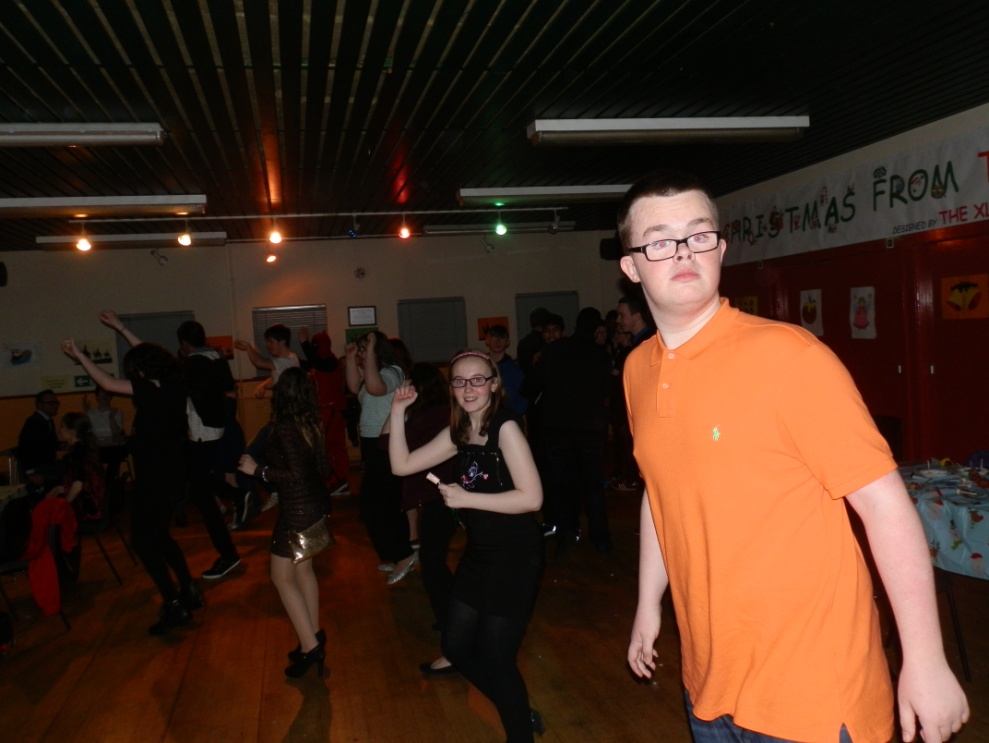 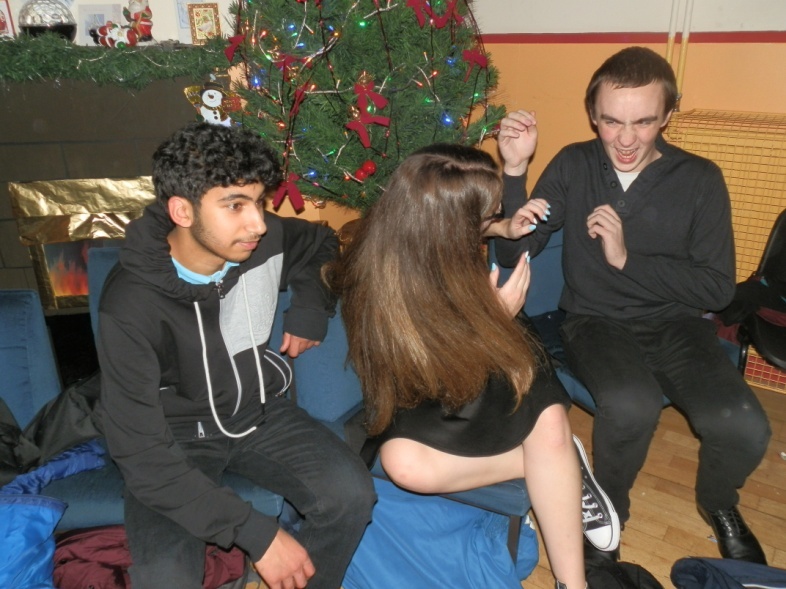 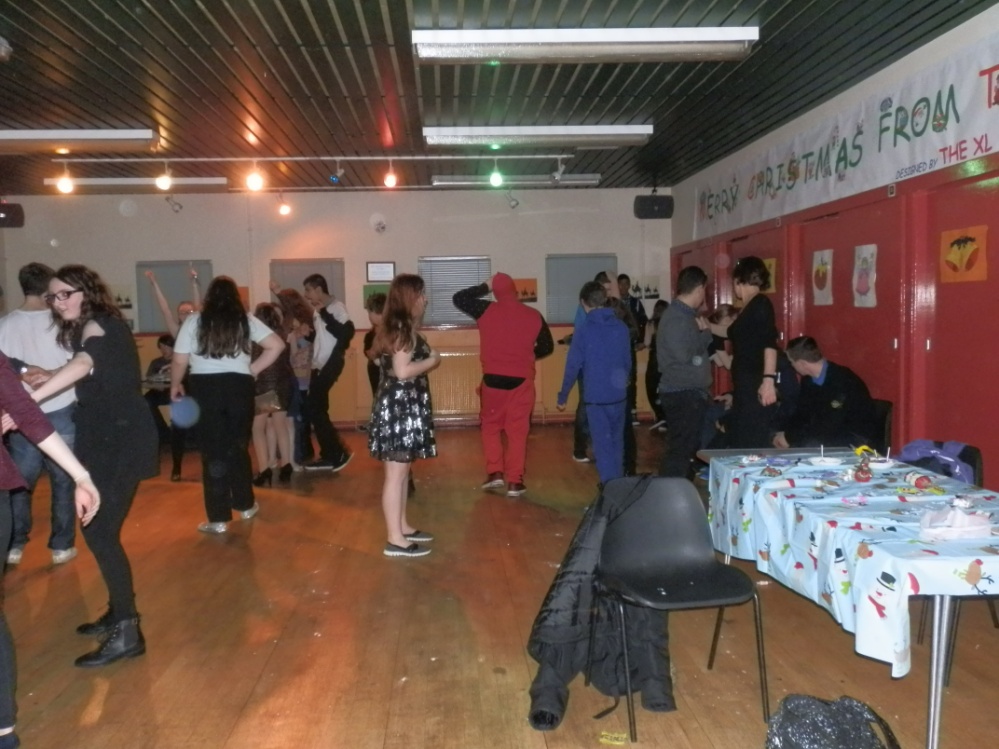 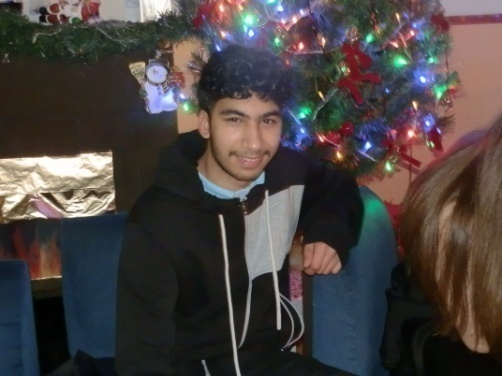 Zero Waste WorkshopWe worked with Zero Waste and Hollybrook Academy Secondary school this year and the pupils learned how to make pancakes and also about recycling which they learned lots from and thoroughly enjoyed the workshop.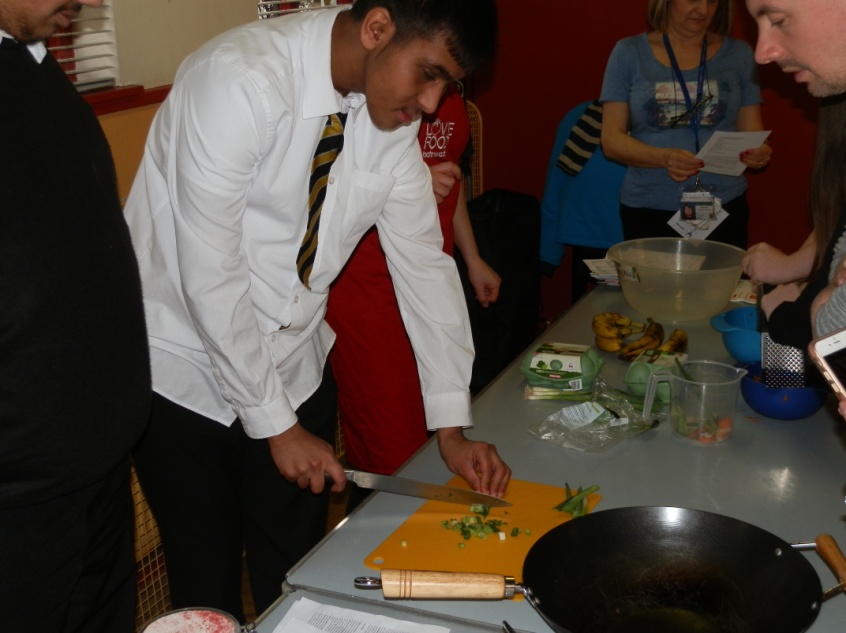 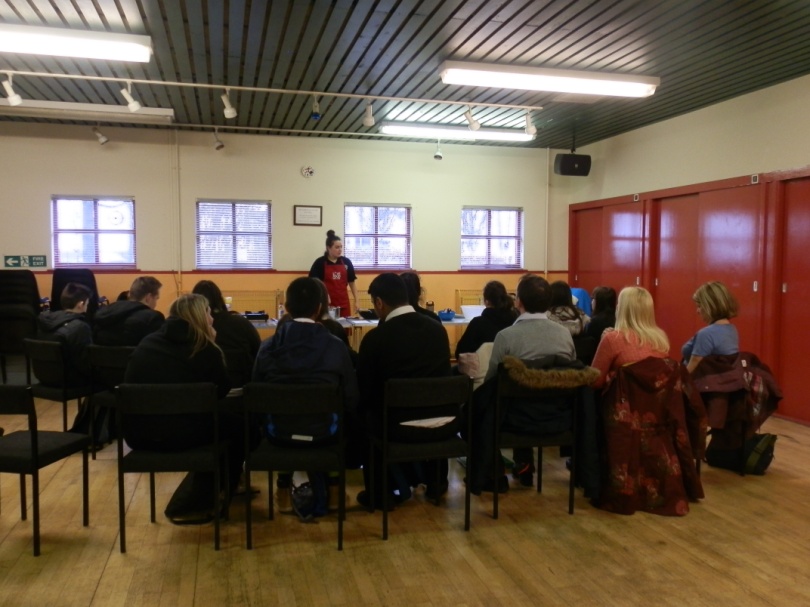 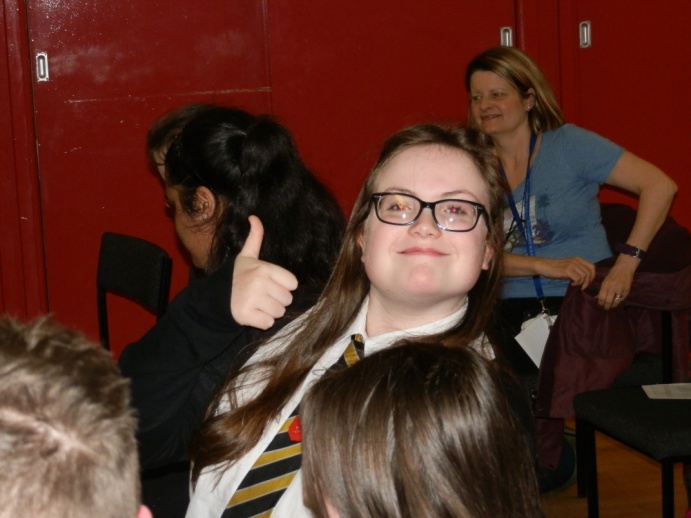 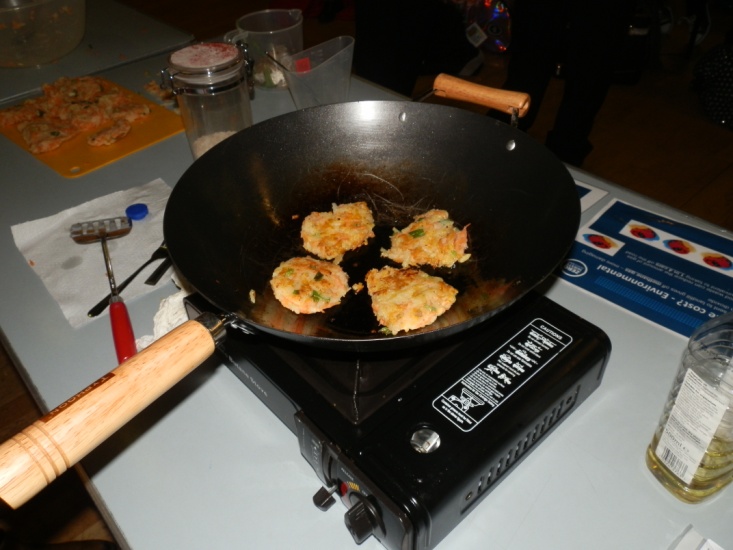 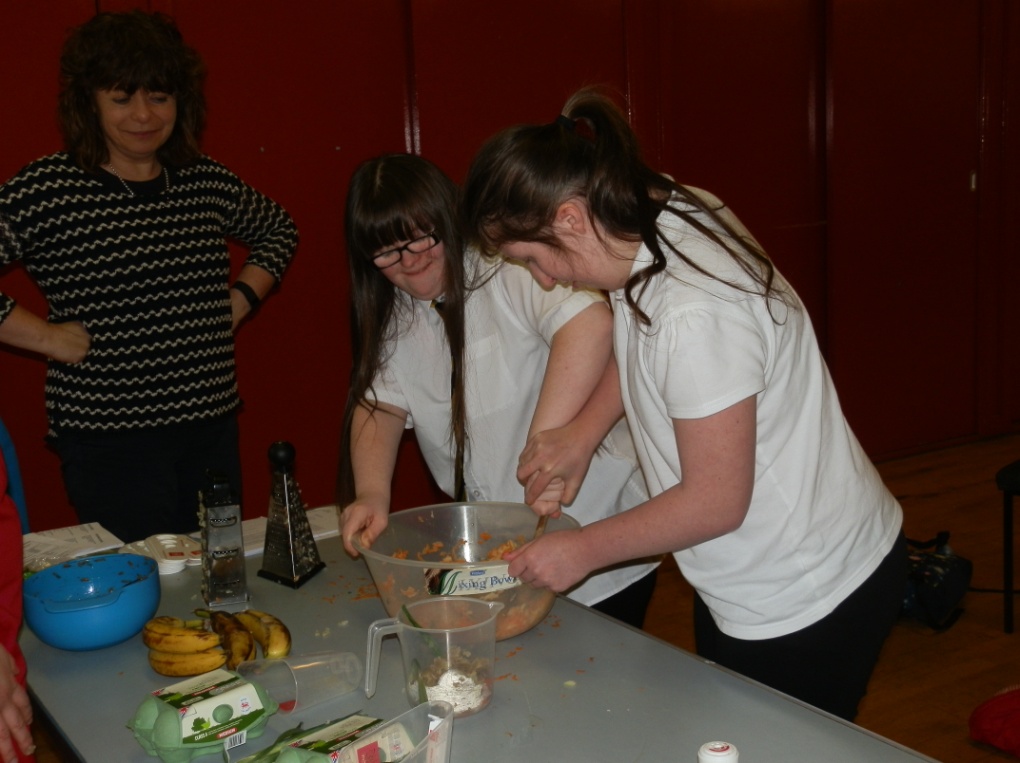 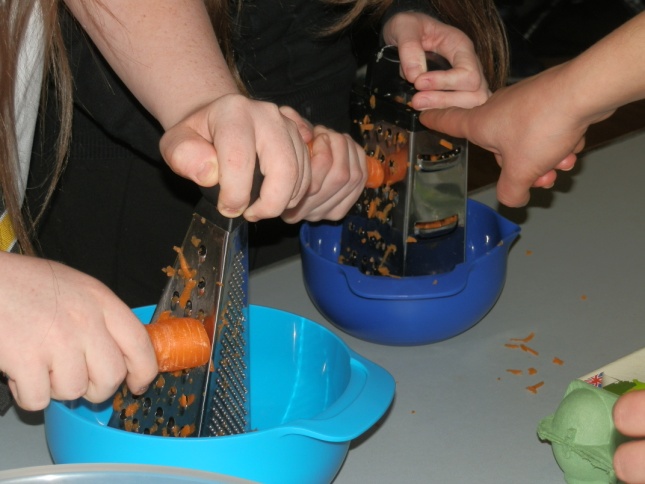 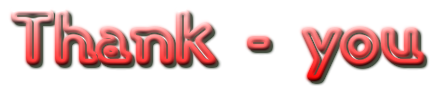 The Larkfield Centre Management Committee would like to take this opportunity to thanks those who funded the centre during the financial year 2016/2017 and also those who worked in partnership with us.Funders/Donations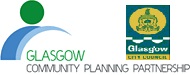 Glasgow City Council Integrated Grants	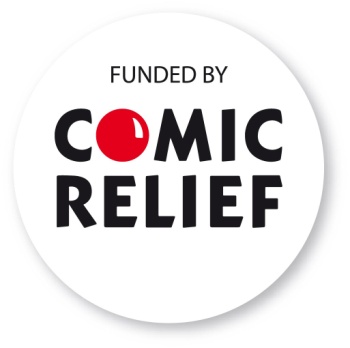 Comic Relief	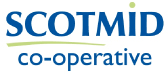                                                                               SCOTMID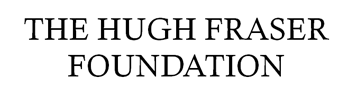  Fraser Foundation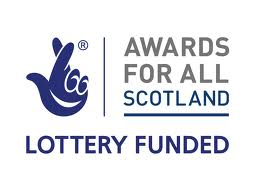 Awards for All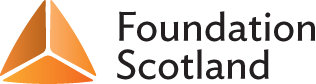 Foundation ScotlandJames Weir FoundationSouthside Central Area Partnership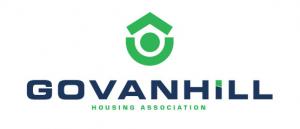 Govanhill Housing Association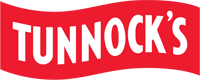 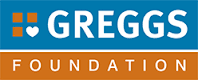 Gregg’s         					  Tunnock’s                                                                                                                                                PartnersGG&C NHS Health Improvement TeamClyde CollegeGlasgow Life CommunitiesGlasgow Life Play ClubGovanhill Youth ProjectTheatre EcoleSEVSNActive Life ClubHollybrook Academy 